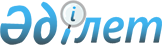 "Жастар іс - тәжірибесін" ұйымдастыру туралыҚарақия ауданының әкімдігінің 2011 жылғы 06 мамырдағы № 92 Қаулысы. Маңғыстау облысы Әділет департаментінде 2011 жылғы 20 маусымда № 11-4-120 тіркелді

      Қазақстан Республикасының 2001 жылғы 23 қаңтардағы «Қазақстан Республикасындағы жергілікті мемлекеттік басқару және өзін-өзі басқару туралы» Заңының 31 бабына және 2001 жылғы 23 қаңтардағы «Халықты жұмыспен қамту туралы» Заңының 7 бабының 6 тармағына сәйкес, аудан әкімдігі ҚАУЛЫ ЕТЕДІ:



      1. 2011 жылға арналған жұмыссыз жастарға «Жастар іс - тәжірибесі» ұйымдастырылсын.



      2. Осы қаулының қосымшасына сәйкес, «Жастар іс - тәжірибесі» ұйымдастыратын мекемелердің тізбесі бекітілсін.



      3. Қарақия аудандық экономика және қаржы бөлімі (Ә.Әбдіхалықова) 2011 жылға «Жол картасы» аясында жергілікті және республикалық бюджеттен қаралған қаражат есебінен қамтамасыз етсін.



      4. Қарақия ауданының әкімдігінің 18.03.2011 жылғы № 64 «2011 жылға жұмыссыз жастарға «Жастар іс - тәжірибесін» ұйымдастыруға және әлеуметтік жұмыс орындарын құратын шаруашылық субъектілерінің тізбесін бекіту туралы» қаулысы жойылсын.



      5. Осы қаулының орындалысын бақылау аудан әкімінің орынбасары Б.Т.Төлешовке жүктелсін.



      6. Осы қаулы алғаш ресми жарияланғаннан кейiн күнтiзбелiк он күн өткен соң қолданысқа енгiзiледi.      Аудан әкімі                             Ә.Дауылбаев      КЕЛІСІЛДІ:

      «Қарақия аудандық экономика

      және қаржы бөлімі»

      ММ - нің бастығы

      Ә.Әбдіхалықова

      05 мамыр 2011 жыл      «Қарақия аудандық жұмыспен

      қамту және әлеуметтік

      бағдарламалар бөлімі»

      ММ - нің бастығының

      міндетін атқарушы

      М.Б.Балықбаева

      05 мамыр 2011 жыл

Қарақия ауданы әкімдігінің

2011 жылғы 06 маусымдағы

№ 92 қаулысына Қосымша «Жастар іс - тәжірибесін» ұйымдастыратын мекемелердің тізбесі
					© 2012. Қазақстан Республикасы Әділет министрлігінің «Қазақстан Республикасының Заңнама және құқықтық ақпарат институты» ШЖҚ РМК
				№Кент,село атауларыЖастар іс-тәжірибесі1 адамға төленетін қаржыБарлығы1Құрық селосының әкім аппараты626000850,02Жетібай кентінің әкім аппараты10260001415,03Мұнайшы кентінің әкім аппараты426000550,04Сенек селолық әкім аппараты526000650,05Бостан селолық әкім аппараты226000300,06Құланды селолық әкім аппараты326000400,07МКК "Тұрмыс -Сервис"10260001415,08МКК "Мұнайшы -Сервис"30260004100,0Аудан бойыншаАудан бойынша709680,00